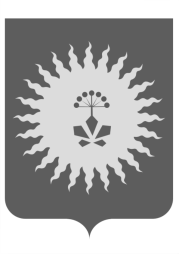 ДУМААНУЧИНСКОГО МУНИЦИПАЛЬНОГО РАЙОНАПРИМОРСКОГО КРАЯР Е Ш Е Н И Е Об исполнении бюджетаАнучинского муниципальногорайона за первое полугодиеза 2017 год.  В соответствии с Бюджетным кодексом Российской Федерации, Положением «О бюджетном процессе и бюджетном устройстве в Анучинском муниципальном районе», Уставом Анучинского муниципального района Дума районаРЕШИЛА:      1. Утвердить отчет об исполнении бюджета Анучинского муниципального района за первое полугодие 2017года, по доходам в сумме 150276753,7 рублей, по расходам в сумме 150343821,77 рублей, с дефицитом в сумме 67068,07 рублей. (Приложение 1,2,3)     2. Настоящее решение опубликовать в  средствах  массовой информации.          3. Настоящее решение вступает в силу со дня его официального опубликования. ПредседательДумы Анучинскогомуниципального района                                                                     Г.П. Тишина30.08.2017С. Анучино№ 218